Lämpöä vanhoille varpaille – sukkaprojekti 2018Idean äiti ja mallin suunnittelija: Leena ValtanenNaisten sukka	koko 38-39 12-13 s/puikko	 Miesten sukka	koko 42-44 13-14 s/puikkoPuikot		nro 3,5 – 4 oman käsialan ja langan mukaanLanka konepesun kestävä villalankaSukkien tulee olla pehmeitä, helposti jalkaan puettavia.Projektiin kuuluvien sukkien tunnus on varren kuviointi.Perusvärien ja raitojen värit voit valita itse!Ohje:Luo numeron 4 puikolle 12 (13) silmukkaa. Neulo resoria 7-10 kerrosta.Neulo sen jälkeen sileää 5-7 kerrosta. Neulo kuvio erillisen ohjeen mukaan. Kavenna viimeiselläyksivärisellä kerroksella 1 s/puikko.Neulo resoria 7 kerrosta ja lisää viimeisellä kerroksella 1 s/puikko.Kantapää neulotaan joko vahvennettuna tai sileänä (sukat eivät tule kovaan kulutukseen). Neulo terä joko sileää tai jatka resoria jalkapöydän päällä.Tee kärkeen esim. sädekavennus.Höyrytä sukat ja yhdistä parit langanpätkällä kärkiosasta. 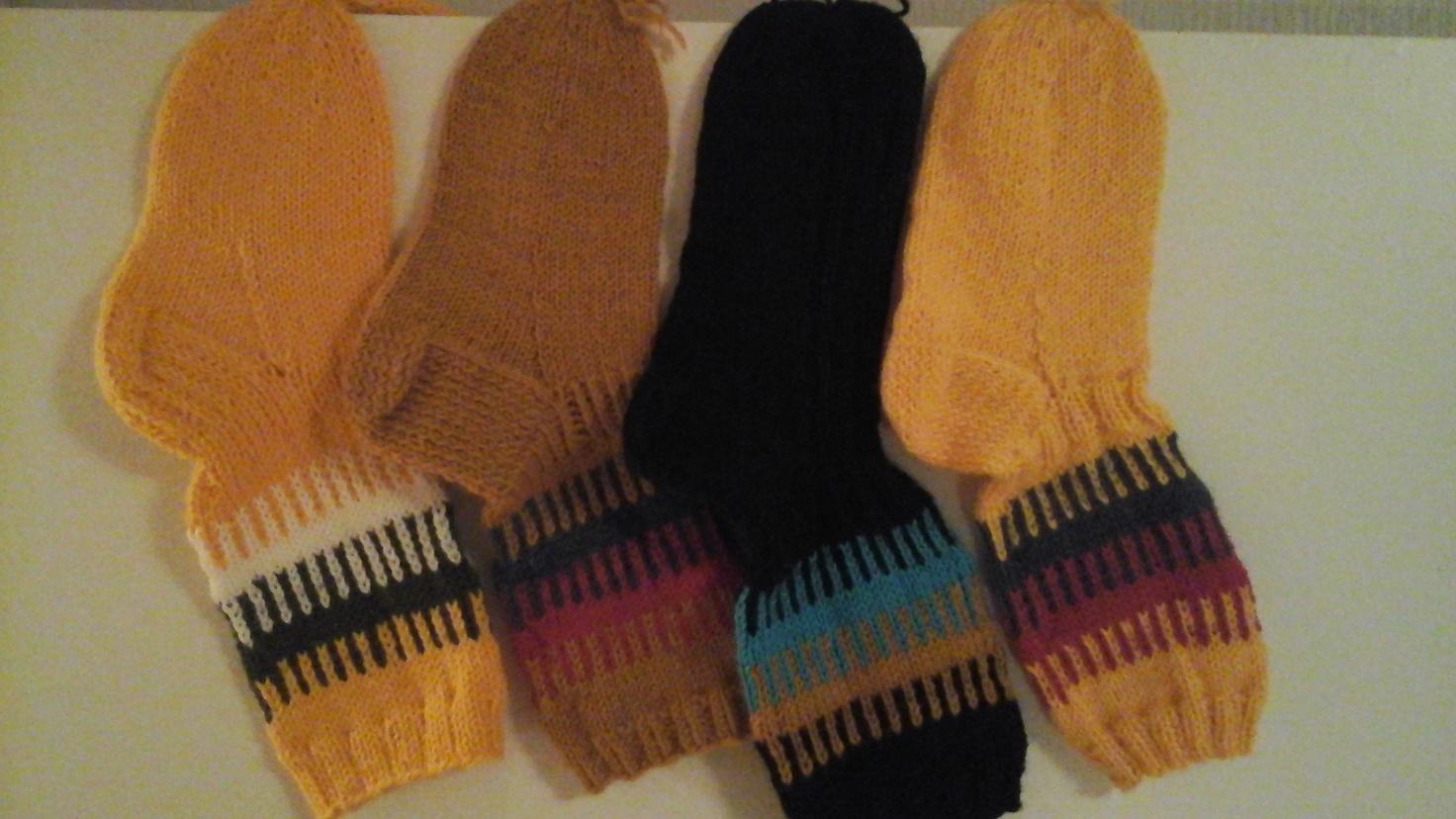 